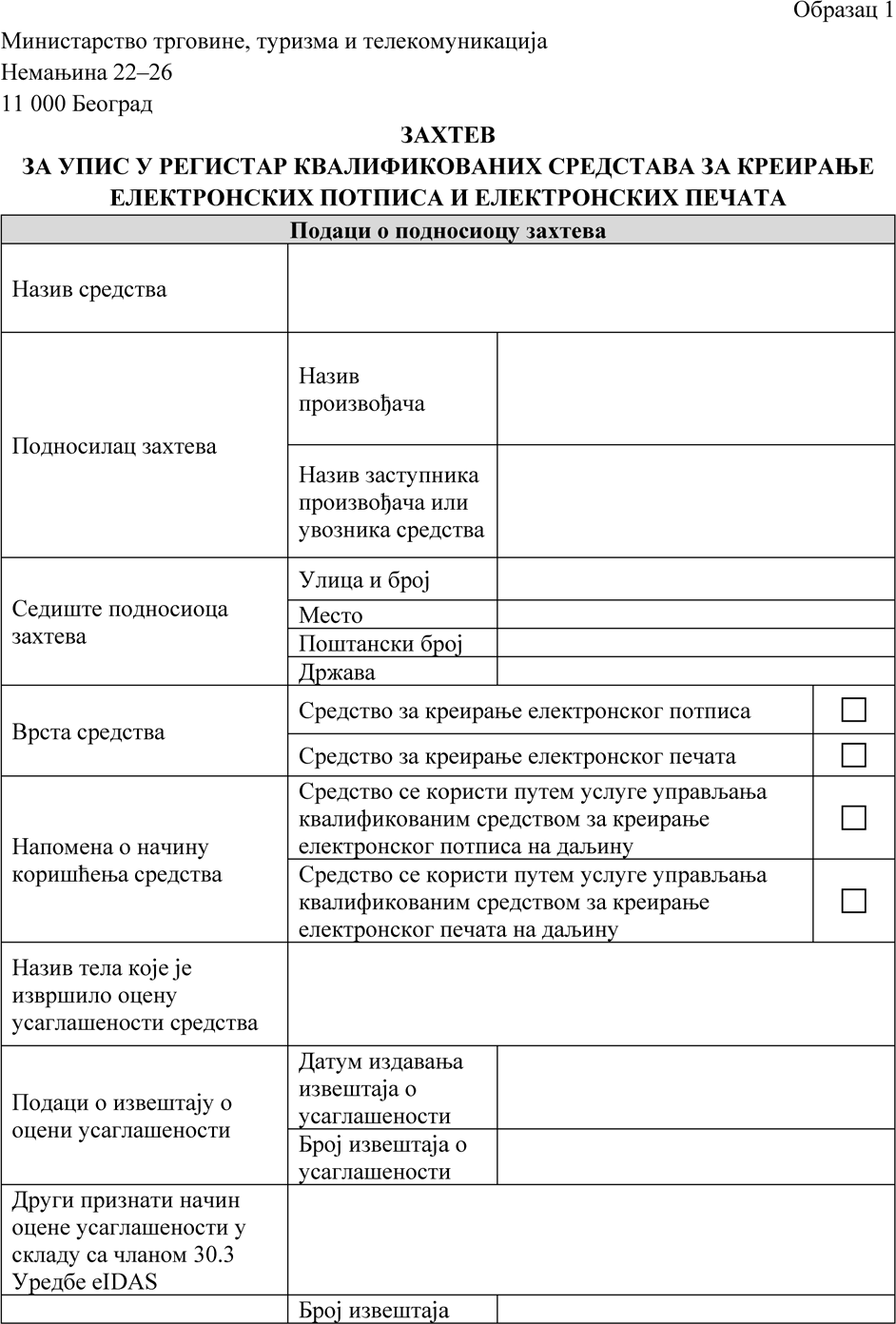 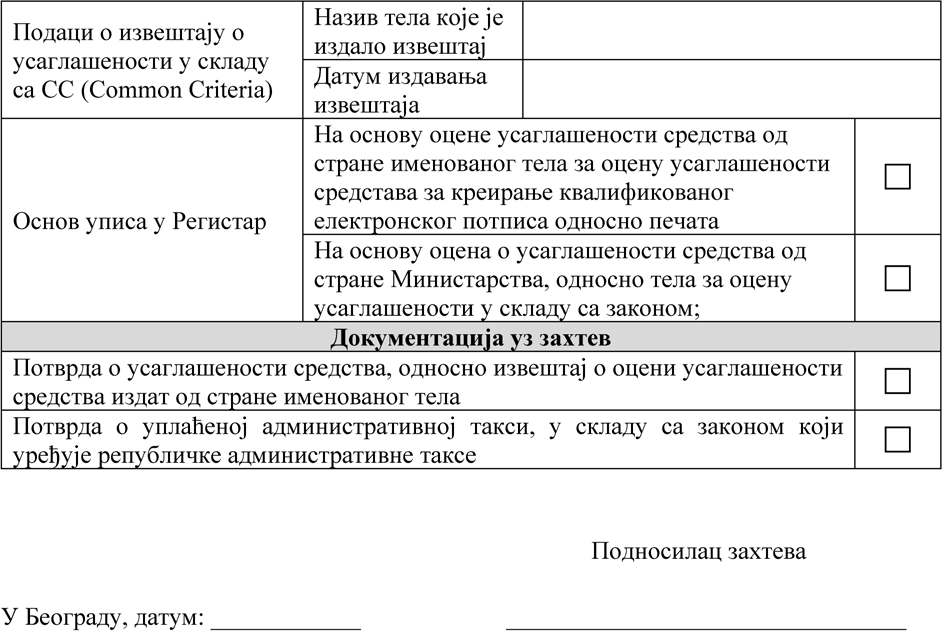 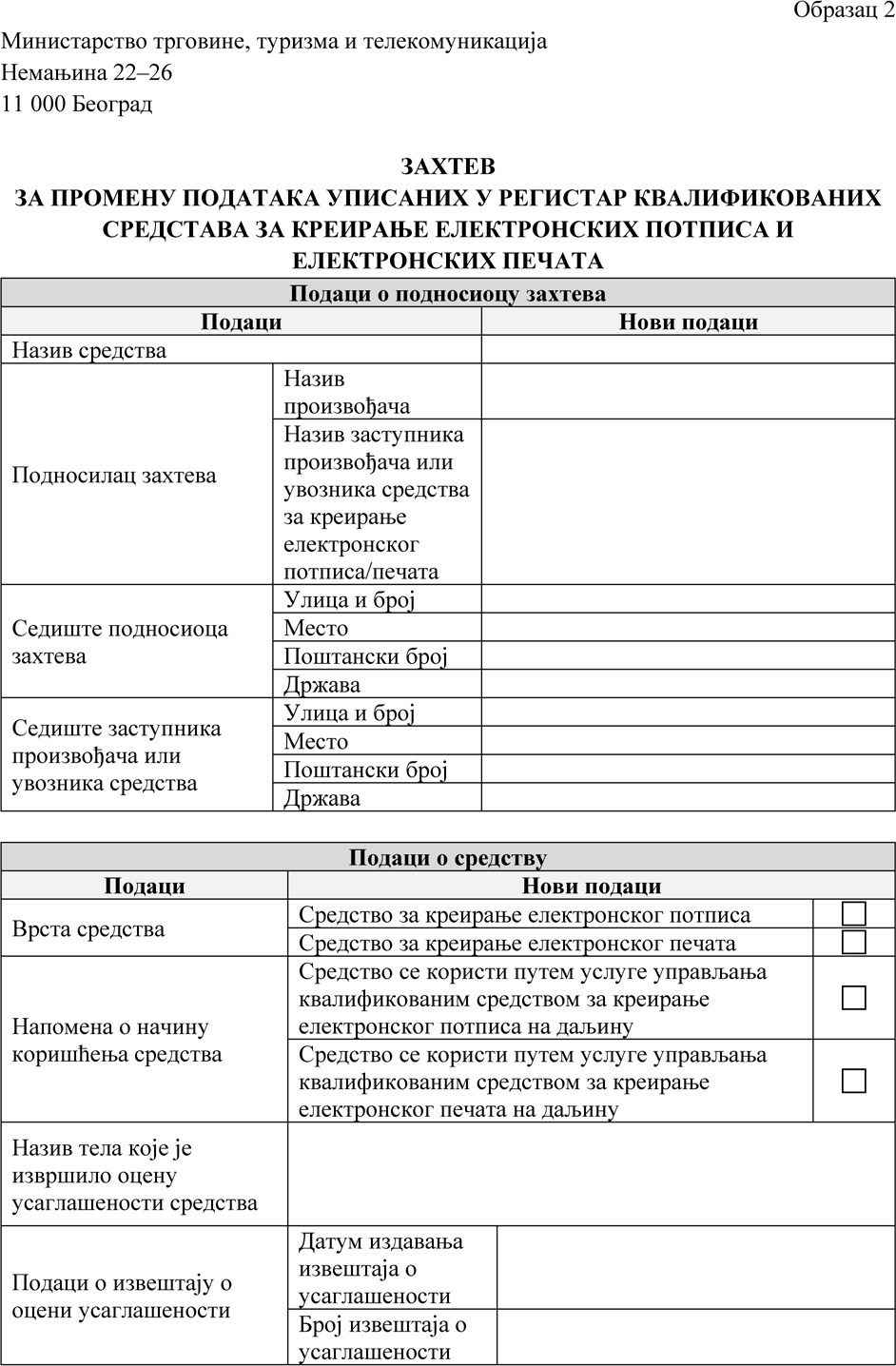 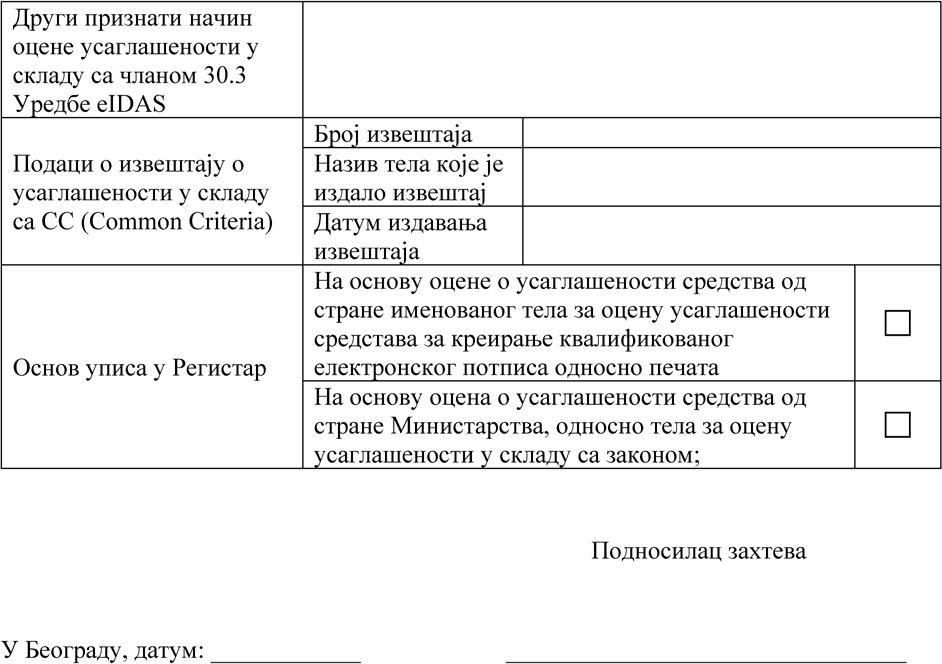 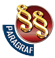 ПРАВИЛНИК О ИЗМЕНАМА И ДОПУНАМА ПРАВИЛНИКА О РЕГИСТРУ КВАЛИФИКОВАНИХ СРЕДСТАВА ЗА КРЕИРАЊЕ ЕЛЕКТРОНСКИХ ПОТПИСА И ЕЛЕКТРОНСКИХ ПЕЧАТА("Сл. гласник РС", бр. 64/2021)